Администратор регистратурыот 30 000 до 45 000 руб. на рукиМедицинская компания Наука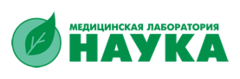 3,719 отзывовСамара, проспект Ленина, 5Требуемый опыт работы: 1–3 годаПолная занятость, полный деньОбязанности:прием пациентов и помощь в решении вопросовоформление документацииработа с кассойориентация и маршрутизация пациентов обращающихся в подразделениеТребования:образование средне-специальное, высшеежелателен, но не обязателен опыт работы администратором в клиникекоммуникабельность, стрессоустойчивость, обучаемость, способность работать в режиме многозадачностиУсловия:гр/р - 2/2 с 7.00-20.00официальное оформление по ТК РФКлючевые навыкиПользователь ПКГрамотная речьРабота с оргтехникойРабота с большим объемом информацииВедение документацииМатериальная ответственностьУмение работать в режиме многозадачностиКонтактная информацияАдресСамара, проспект Ленина, 5